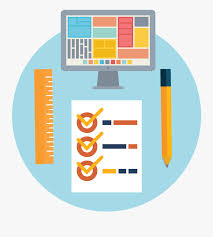 Name _________________________________ Class _____Directions: Provide (2) advantages and (2) disadvantages for each type of data collection method listed below. Then, answer the questions provided (in complete sentences). Assignment is worth 30 points.Question(s):Based on your comparison above of different data collection methods, which one would you chose to market research your popcorn business development? Why?Which data collection method do you think would be the most expensive? Why?Which data collection method do you think would be the least expensive? Why?Data Collection MethodAdvantages (2)Disadvantages (2)Focus GroupMystery ShopperOnline SurveyPersonal InterviewQuestionnaire – Paper SurveyTelephone Survey